附件3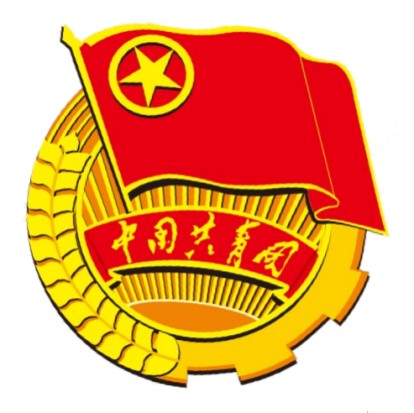 哈尔滨工业大学（威海）2022年暑期社会实践繁星计划个人项目申报书共青团哈尔滨工业大学（威海）委员会2022年制项目名称申报人所在院系申报日期项目名称所在学院实践类别编号团队人数项目申报人姓名：联系电话 项目申报人学号：电子邮箱指导教师联系电话            实践时间实践地点项目简介与实践目的：项目简介与实践目的：项目简介与实践目的：项目简介与实践目的：项目简介与实践目的：项目计划与进度：项目计划与进度：项目计划与进度：项目计划与进度：项目计划与进度：预期效果：预期效果：预期效果：预期效果：预期效果：安全防疫工作预案（请注明前往地区历史感染人数、最近被列为中高风险地区的时间等，以及如需前往当地，遇到疫情的相关方案）安全防疫工作预案（请注明前往地区历史感染人数、最近被列为中高风险地区的时间等，以及如需前往当地，遇到疫情的相关方案）安全防疫工作预案（请注明前往地区历史感染人数、最近被列为中高风险地区的时间等，以及如需前往当地，遇到疫情的相关方案）安全防疫工作预案（请注明前往地区历史感染人数、最近被列为中高风险地区的时间等，以及如需前往当地，遇到疫情的相关方案）安全防疫工作预案（请注明前往地区历史感染人数、最近被列为中高风险地区的时间等，以及如需前往当地，遇到疫情的相关方案）学院团委意见：                                                         （学院团委盖章）学院团委意见：                                                         （学院团委盖章）学院团委意见：                                                         （学院团委盖章）学院团委意见：                                                         （学院团委盖章）学院团委意见：                                                         （学院团委盖章）